	JADWAL PELAYANAN IMUNISASI UPTD PUSKESMAS KEDAWUNG II	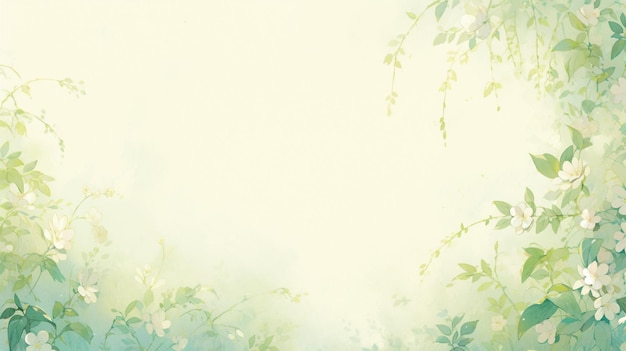 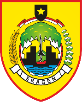 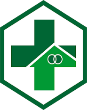 JENISBBL1 BLN2 BLN2 BLN > 2MG3BLN3 BLN >2 MG4BLN4 BLN > 2MG9 BLN9 BLN > 2MG1 THN1.5 THN1.5 THN > 2 MGGHB 0BCGPOLIO 1DPT 1POLIO 2PCV 1ROTA 1DPT 2POLIO 3PCV 2ROTA 2DPT 3POLIO 4IPV 1ROTA 3MRIPV 2PCV 3DPT 4 / Penta BosterMR Boster